Temat: Desery zestalane na gorąco – asortyment, sposób podania.Kisiele.Budynie.Mleczka.Suflety.Proszę przepisać temat lekcji i krótką notatkę do zeszytu.Praca domowaNa podstawie podręcznika (patrz poniżej) proszę opisać kisiele owocowe.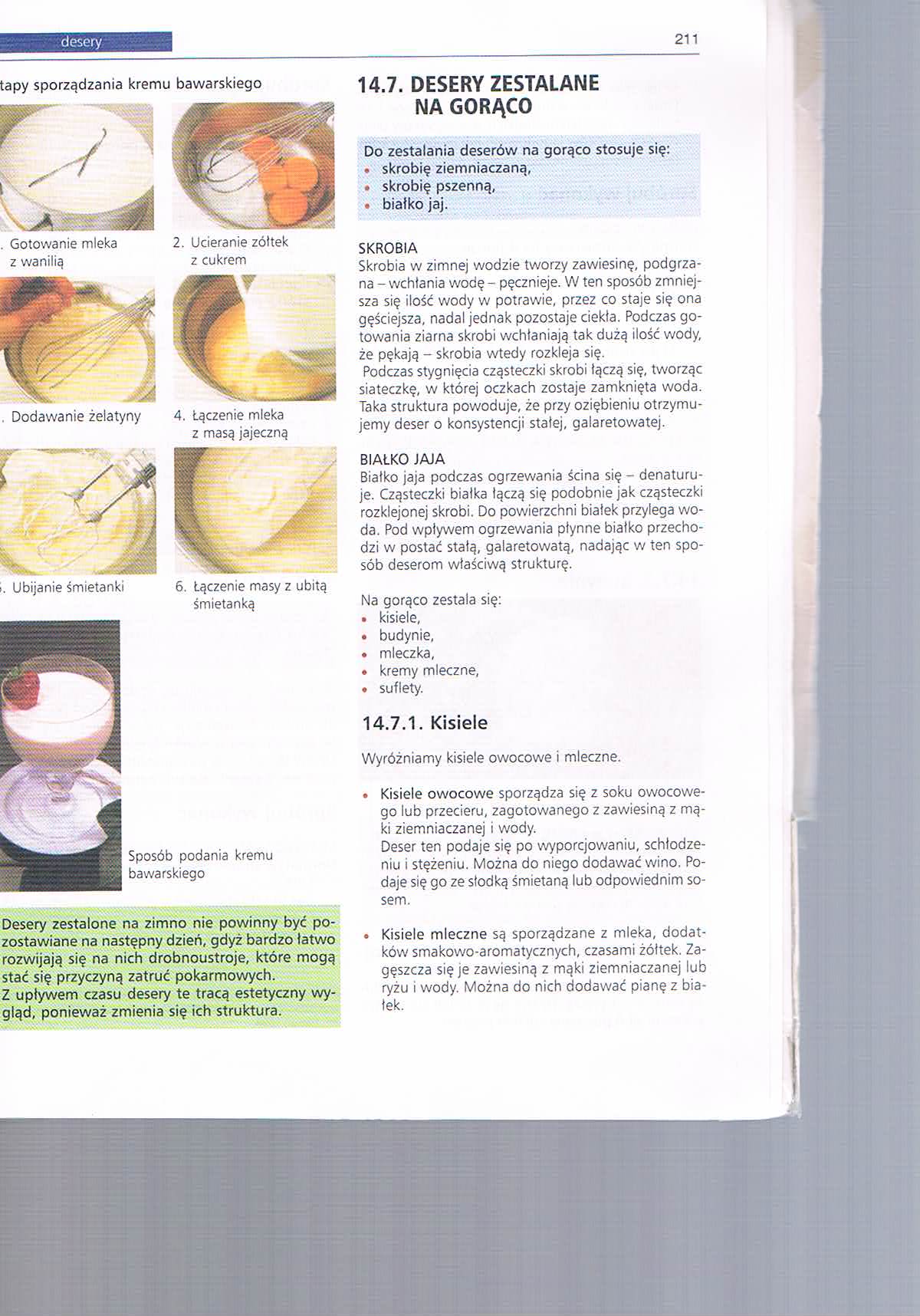 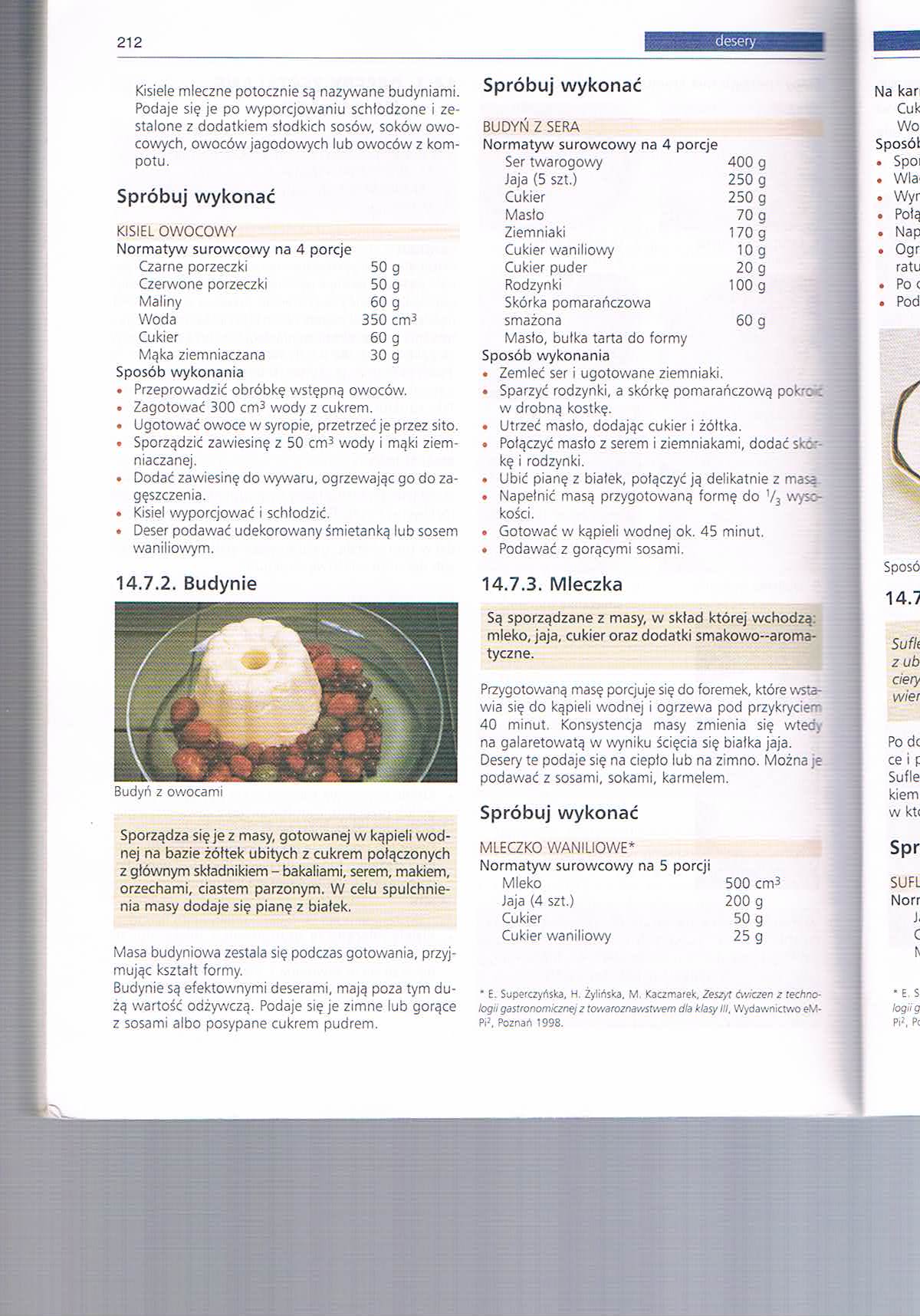 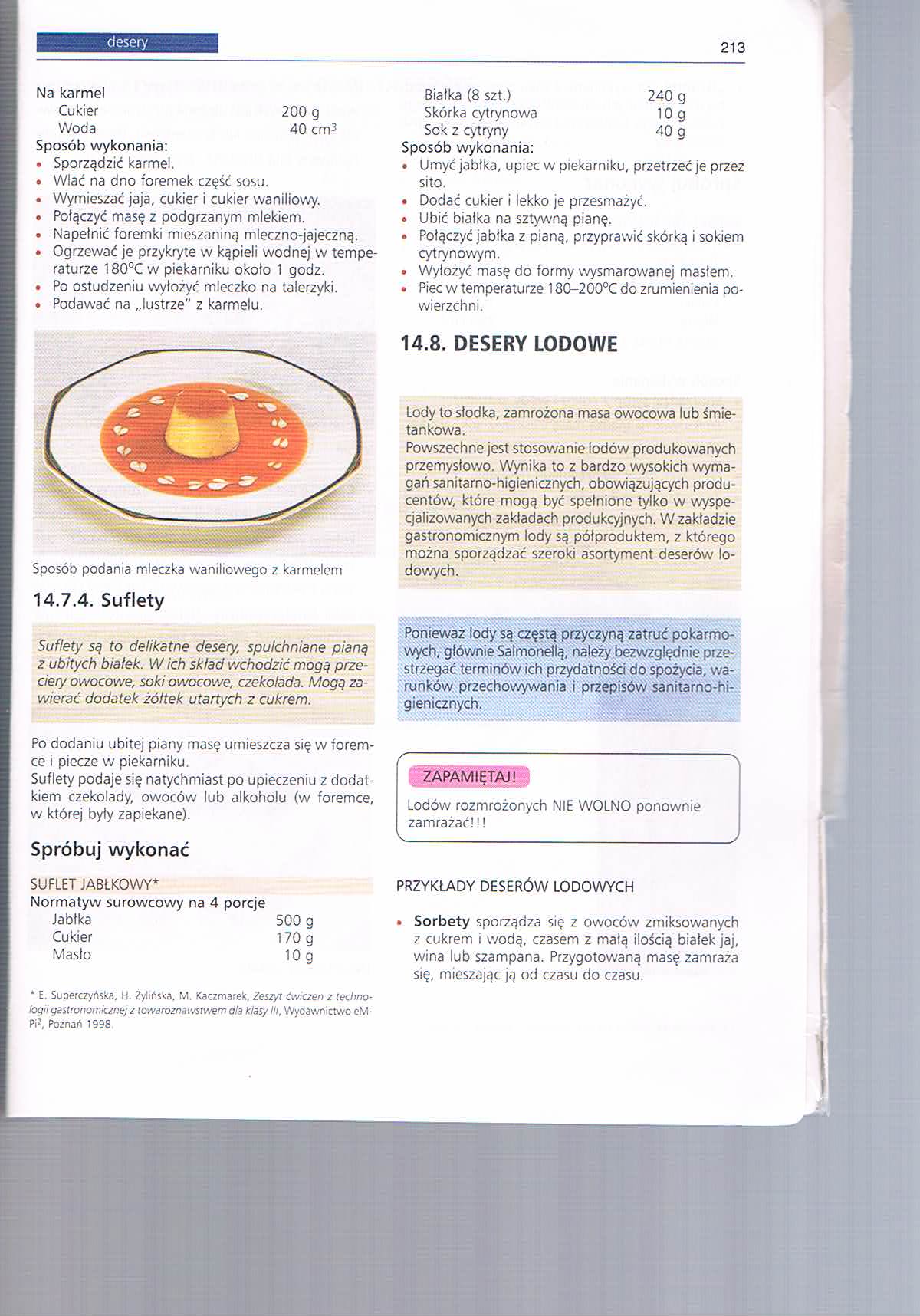 